CH 19 The Wolds of the North and SouthWhat were the contributing factors that led to the development of early economic regions in the United States?In the table below describe 5-6 key features of geography that will impact the economy, society and transportation of the region.  Read the assigned section, take detailed notes to describe that aspect of life.  Include appropriate vocabulary.  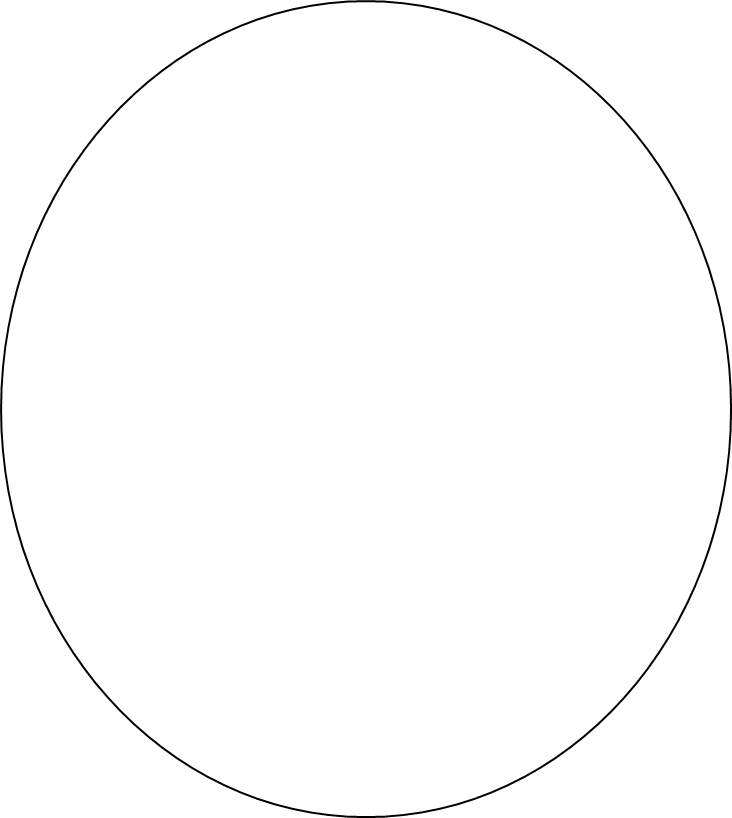 NorthSouth19.2 Geography of the North19.3 Geography of the South Section#: _________ Topic: ___________________________ Region: ________________________Section#: _________ Topic: ___________________________ Region: ________________________North: EconomySouth: EconomyNorth: TransportationSouth: Transportation North: SocietySouth: Society